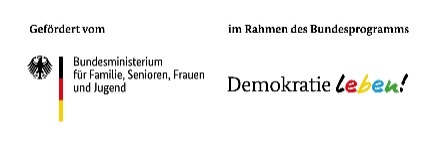 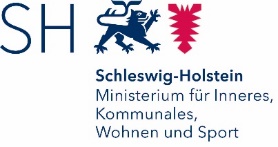 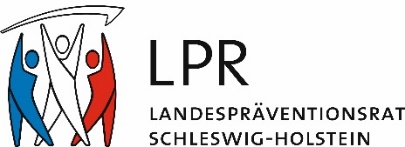 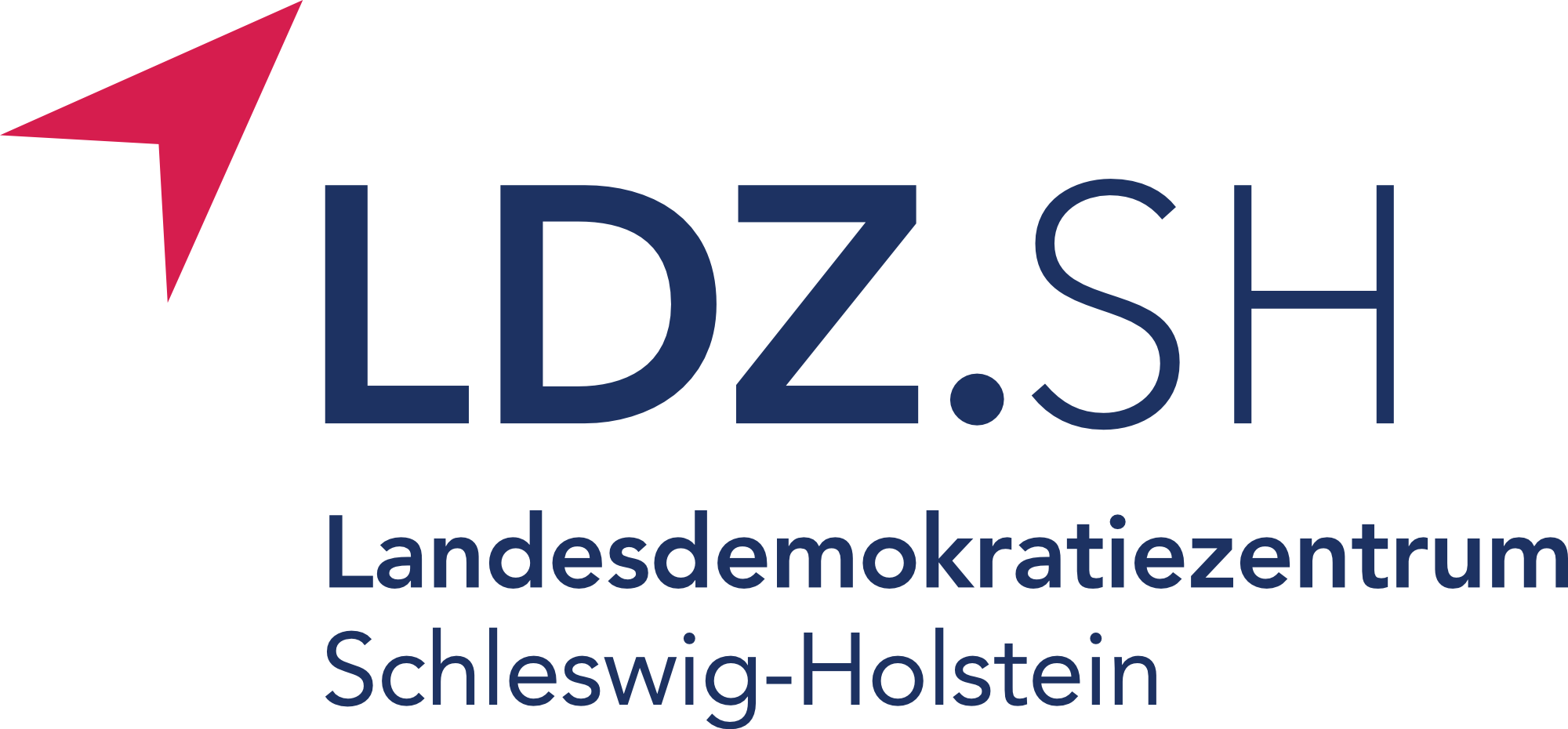 Stadt PinnebergStadt PinnebergStadt PinnebergStadt PinnebergStadt PinnebergStadt PinnebergStadt PinnebergStadt PinnebergFachdienst FinanzenFachdienst FinanzenFachdienst FinanzenFachdienst FinanzenFachdienst FinanzenFachdienst FinanzenFachdienst FinanzenFachdienst Finanzenz.Hd. Hanna Fenskez.Hd. Hanna Fenskez.Hd. Hanna Fenskez.Hd. Hanna Fenskez.Hd. Hanna Fenskez.Hd. Hanna Fenskez.Hd. Hanna Fenskez.Hd. Hanna FenskeBismarckstraße 8Bismarckstraße 8Bismarckstraße 8Bismarckstraße 8Bismarckstraße 8Bismarckstraße 8Bismarckstraße 8Bismarckstraße 825421 Pinneberg25421 Pinneberg25421 Pinneberg25421 Pinneberg25421 Pinneberg25421 Pinneberg25421 Pinneberg25421 PinnebergVerwendungsnachweis im Rahmen von Projekten der Partnerschaft für Demokratie in der Stadt PinnebergVerwendungsnachweis im Rahmen von Projekten der Partnerschaft für Demokratie in der Stadt PinnebergVerwendungsnachweis im Rahmen von Projekten der Partnerschaft für Demokratie in der Stadt PinnebergVerwendungsnachweis im Rahmen von Projekten der Partnerschaft für Demokratie in der Stadt PinnebergVerwendungsnachweis im Rahmen von Projekten der Partnerschaft für Demokratie in der Stadt PinnebergVerwendungsnachweis im Rahmen von Projekten der Partnerschaft für Demokratie in der Stadt PinnebergVerwendungsnachweis im Rahmen von Projekten der Partnerschaft für Demokratie in der Stadt PinnebergVerwendungsnachweis im Rahmen von Projekten der Partnerschaft für Demokratie in der Stadt PinnebergVerwendungsnachweis im Rahmen von Projekten der Partnerschaft für Demokratie in der Stadt PinnebergVerwendungsnachweis im Rahmen von Projekten der Partnerschaft für Demokratie in der Stadt PinnebergVerwendungsnachweis im Rahmen von Projekten der Partnerschaft für Demokratie in der Stadt PinnebergVerwendungsnachweis im Rahmen von Projekten der Partnerschaft für Demokratie in der Stadt PinnebergVerwendungsnachweis im Rahmen von Projekten der Partnerschaft für Demokratie in der Stadt PinnebergVerwendungsnachweis im Rahmen von Projekten der Partnerschaft für Demokratie in der Stadt PinnebergVerwendungsnachweis im Rahmen von Projekten der Partnerschaft für Demokratie in der Stadt PinnebergVerwendungsnachweis im Rahmen von Projekten der Partnerschaft für Demokratie in der Stadt PinnebergSchlussverwendungsnachweis Schlussverwendungsnachweis Schlussverwendungsnachweis Zwischenverwendungsnachweis Zwischenverwendungsnachweis Zwischenverwendungsnachweis Zwischenverwendungsnachweis 1. Projektdaten1. Projektdaten1. Projektdaten1. Projektdaten1. Projektdaten1. Projektdaten1. Projektdaten1. ProjektdatenTitel des ProjektesTitel des ProjektesTitel des ProjektesZeitraum des Projektes von/ bisZeitraum des Projektes von/ bisZeitraum des Projektes von/ bis2. Sachbericht des Projekte2. Sachbericht des Projekte2. Sachbericht des Projekte2. Sachbericht des Projekte2. Sachbericht des Projekte2. Sachbericht des Projekte2. Sachbericht des Projekte2. Sachbericht des ProjekteWie lief das Projekt ab?Wie lief das Projekt ab?Wie lief das Projekt ab?Wie lief das Projekt ab?Wie lief das Projekt ab?Wie lief das Projekt ab?Wie lief das Projekt ab?Wie lief das Projekt ab?Was wurde durch das Projekt erreicht? Wie viele Personen wurden mit dem Projekt erreicht?Was wurde durch das Projekt erreicht? Wie viele Personen wurden mit dem Projekt erreicht?Was wurde durch das Projekt erreicht? Wie viele Personen wurden mit dem Projekt erreicht?Was wurde durch das Projekt erreicht? Wie viele Personen wurden mit dem Projekt erreicht?Was wurde durch das Projekt erreicht? Wie viele Personen wurden mit dem Projekt erreicht?Was wurde durch das Projekt erreicht? Wie viele Personen wurden mit dem Projekt erreicht?Was wurde durch das Projekt erreicht? Wie viele Personen wurden mit dem Projekt erreicht?Was wurde durch das Projekt erreicht? Wie viele Personen wurden mit dem Projekt erreicht?Wie viele Personen habt ihr mit dem Projekt erreicht? Wie viele Personen habt ihr mit dem Projekt erreicht? Wie viele Personen habt ihr mit dem Projekt erreicht? Wie viele Personen habt ihr mit dem Projekt erreicht? Wie viele Personen habt ihr mit dem Projekt erreicht? Wie viele Personen habt ihr mit dem Projekt erreicht?  ____ Personen ____ PersonenWoran erkennt ihr, dass euer Projekt erfolgreich war?Woran erkennt ihr, dass euer Projekt erfolgreich war?Woran erkennt ihr, dass euer Projekt erfolgreich war?Woran erkennt ihr, dass euer Projekt erfolgreich war?Woran erkennt ihr, dass euer Projekt erfolgreich war?Woran erkennt ihr, dass euer Projekt erfolgreich war?Woran erkennt ihr, dass euer Projekt erfolgreich war?Woran erkennt ihr, dass euer Projekt erfolgreich war?Hattet ihr Probleme in der Projektdurchführung? Wenn ja, welche?Hattet ihr Probleme in der Projektdurchführung? Wenn ja, welche?Hattet ihr Probleme in der Projektdurchführung? Wenn ja, welche?Hattet ihr Probleme in der Projektdurchführung? Wenn ja, welche?Hattet ihr Probleme in der Projektdurchführung? Wenn ja, welche?Hattet ihr Probleme in der Projektdurchführung? Wenn ja, welche?Hattet ihr Probleme in der Projektdurchführung? Wenn ja, welche?Hattet ihr Probleme in der Projektdurchführung? Wenn ja, welche?Wurden im Rahmen der Öffentlichkeitsarbeit Materialien (Drucksachen, Werbematerialien, Filme, etc.) erstellt? Wenn ja, welche?Wurden im Rahmen der Öffentlichkeitsarbeit Materialien (Drucksachen, Werbematerialien, Filme, etc.) erstellt? Wenn ja, welche?Wurden im Rahmen der Öffentlichkeitsarbeit Materialien (Drucksachen, Werbematerialien, Filme, etc.) erstellt? Wenn ja, welche?Wurden im Rahmen der Öffentlichkeitsarbeit Materialien (Drucksachen, Werbematerialien, Filme, etc.) erstellt? Wenn ja, welche?Wurden im Rahmen der Öffentlichkeitsarbeit Materialien (Drucksachen, Werbematerialien, Filme, etc.) erstellt? Wenn ja, welche?Wurden im Rahmen der Öffentlichkeitsarbeit Materialien (Drucksachen, Werbematerialien, Filme, etc.) erstellt? Wenn ja, welche?Wurden im Rahmen der Öffentlichkeitsarbeit Materialien (Drucksachen, Werbematerialien, Filme, etc.) erstellt? Wenn ja, welche?Wurden im Rahmen der Öffentlichkeitsarbeit Materialien (Drucksachen, Werbematerialien, Filme, etc.) erstellt? Wenn ja, welche?3. Angaben zum Träger des Projektes3. Angaben zum Träger des Projektes3. Angaben zum Träger des Projektes3. Angaben zum Träger des Projektes3. Angaben zum Träger des Projektes3. Angaben zum Träger des Projektes3. Angaben zum Träger des Projektes3. Angaben zum Träger des ProjektesName des TrägersName des TrägersRechtsformStraße/ HausnummerStraße/ HausnummerPLZ/ OrtKontaktdaten der AnsprechpersonKontaktdaten der AnsprechpersonKontaktdaten der AnsprechpersonName, VornameName, VornameFunktionTelefonE-Mail AdresseE-Mail AdresseBankverbindungBankverbindungName der BankName der BankIBAN4. Gegenüberstellung bewilligte und verwendete Mittel4. Gegenüberstellung bewilligte und verwendete Mittel4. Gegenüberstellung bewilligte und verwendete Mittel4. Gegenüberstellung bewilligte und verwendete Mittel4. Gegenüberstellung bewilligte und verwendete Mittel4. Gegenüberstellung bewilligte und verwendete Mittel4. Gegenüberstellung bewilligte und verwendete Mittel4. Gegenüberstellung bewilligte und verwendete MittelHier stellt ihr die bewilligten und verwendeten Mittel gegenüber. Die bewilligten Mittel sind aus dem Bewilligungsbescheid zu entnehmen. Die verwendeten Mittel sind die tatsächlichen Ausgaben des Projektes.Hier stellt ihr die bewilligten und verwendeten Mittel gegenüber. Die bewilligten Mittel sind aus dem Bewilligungsbescheid zu entnehmen. Die verwendeten Mittel sind die tatsächlichen Ausgaben des Projektes.Hier stellt ihr die bewilligten und verwendeten Mittel gegenüber. Die bewilligten Mittel sind aus dem Bewilligungsbescheid zu entnehmen. Die verwendeten Mittel sind die tatsächlichen Ausgaben des Projektes.Hier stellt ihr die bewilligten und verwendeten Mittel gegenüber. Die bewilligten Mittel sind aus dem Bewilligungsbescheid zu entnehmen. Die verwendeten Mittel sind die tatsächlichen Ausgaben des Projektes.Hier stellt ihr die bewilligten und verwendeten Mittel gegenüber. Die bewilligten Mittel sind aus dem Bewilligungsbescheid zu entnehmen. Die verwendeten Mittel sind die tatsächlichen Ausgaben des Projektes.Hier stellt ihr die bewilligten und verwendeten Mittel gegenüber. Die bewilligten Mittel sind aus dem Bewilligungsbescheid zu entnehmen. Die verwendeten Mittel sind die tatsächlichen Ausgaben des Projektes.Hier stellt ihr die bewilligten und verwendeten Mittel gegenüber. Die bewilligten Mittel sind aus dem Bewilligungsbescheid zu entnehmen. Die verwendeten Mittel sind die tatsächlichen Ausgaben des Projektes.Hier stellt ihr die bewilligten und verwendeten Mittel gegenüber. Die bewilligten Mittel sind aus dem Bewilligungsbescheid zu entnehmen. Die verwendeten Mittel sind die tatsächlichen Ausgaben des Projektes.vorsteuerabzugsberechtigt?vorsteuerabzugsberechtigt?Ja:  Nein: Hier stellt ihr die bewilligten und verwendeten Mittel gegenüber. Die bewilligten Mittel sind aus dem Bewilligungsbescheid zu entnehmen. Die verwendeten Mittel sind die tatsächlichen Ausgaben des Projektes.Hier stellt ihr die bewilligten und verwendeten Mittel gegenüber. Die bewilligten Mittel sind aus dem Bewilligungsbescheid zu entnehmen. Die verwendeten Mittel sind die tatsächlichen Ausgaben des Projektes.Hier stellt ihr die bewilligten und verwendeten Mittel gegenüber. Die bewilligten Mittel sind aus dem Bewilligungsbescheid zu entnehmen. Die verwendeten Mittel sind die tatsächlichen Ausgaben des Projektes.Hier stellt ihr die bewilligten und verwendeten Mittel gegenüber. Die bewilligten Mittel sind aus dem Bewilligungsbescheid zu entnehmen. Die verwendeten Mittel sind die tatsächlichen Ausgaben des Projektes.Hier stellt ihr die bewilligten und verwendeten Mittel gegenüber. Die bewilligten Mittel sind aus dem Bewilligungsbescheid zu entnehmen. Die verwendeten Mittel sind die tatsächlichen Ausgaben des Projektes.Hier stellt ihr die bewilligten und verwendeten Mittel gegenüber. Die bewilligten Mittel sind aus dem Bewilligungsbescheid zu entnehmen. Die verwendeten Mittel sind die tatsächlichen Ausgaben des Projektes.Hier stellt ihr die bewilligten und verwendeten Mittel gegenüber. Die bewilligten Mittel sind aus dem Bewilligungsbescheid zu entnehmen. Die verwendeten Mittel sind die tatsächlichen Ausgaben des Projektes.Hier stellt ihr die bewilligten und verwendeten Mittel gegenüber. Die bewilligten Mittel sind aus dem Bewilligungsbescheid zu entnehmen. Die verwendeten Mittel sind die tatsächlichen Ausgaben des Projektes.Hinweis: Sofern ich vorsteuerabzugsberichtigt bin, trage ich die Ausgaben als Netto-Beträge ein.Netto        Brutto Hinweis: Sofern ich vorsteuerabzugsberichtigt bin, trage ich die Ausgaben als Netto-Beträge ein.Netto        Brutto Hinweis: Sofern ich vorsteuerabzugsberichtigt bin, trage ich die Ausgaben als Netto-Beträge ein.Netto        Brutto Hier stellt ihr die bewilligten und verwendeten Mittel gegenüber. Die bewilligten Mittel sind aus dem Bewilligungsbescheid zu entnehmen. Die verwendeten Mittel sind die tatsächlichen Ausgaben des Projektes.Hier stellt ihr die bewilligten und verwendeten Mittel gegenüber. Die bewilligten Mittel sind aus dem Bewilligungsbescheid zu entnehmen. Die verwendeten Mittel sind die tatsächlichen Ausgaben des Projektes.Hier stellt ihr die bewilligten und verwendeten Mittel gegenüber. Die bewilligten Mittel sind aus dem Bewilligungsbescheid zu entnehmen. Die verwendeten Mittel sind die tatsächlichen Ausgaben des Projektes.Hier stellt ihr die bewilligten und verwendeten Mittel gegenüber. Die bewilligten Mittel sind aus dem Bewilligungsbescheid zu entnehmen. Die verwendeten Mittel sind die tatsächlichen Ausgaben des Projektes.Hinweis: Sofern ich vorsteuerabzugsberichtigt bin, trage ich die Ausgaben als Netto-Beträge ein.Netto        Brutto Hinweis: Sofern ich vorsteuerabzugsberichtigt bin, trage ich die Ausgaben als Netto-Beträge ein.Netto        Brutto Hinweis: Sofern ich vorsteuerabzugsberichtigt bin, trage ich die Ausgaben als Netto-Beträge ein.Netto        Brutto Hier stellt ihr die bewilligten und verwendeten Mittel gegenüber. Die bewilligten Mittel sind aus dem Bewilligungsbescheid zu entnehmen. Die verwendeten Mittel sind die tatsächlichen Ausgaben des Projektes.Hier stellt ihr die bewilligten und verwendeten Mittel gegenüber. Die bewilligten Mittel sind aus dem Bewilligungsbescheid zu entnehmen. Die verwendeten Mittel sind die tatsächlichen Ausgaben des Projektes.Hier stellt ihr die bewilligten und verwendeten Mittel gegenüber. Die bewilligten Mittel sind aus dem Bewilligungsbescheid zu entnehmen. Die verwendeten Mittel sind die tatsächlichen Ausgaben des Projektes.Hier stellt ihr die bewilligten und verwendeten Mittel gegenüber. Die bewilligten Mittel sind aus dem Bewilligungsbescheid zu entnehmen. Die verwendeten Mittel sind die tatsächlichen Ausgaben des Projektes.Hinweis: Sofern ich vorsteuerabzugsberichtigt bin, trage ich die Ausgaben als Netto-Beträge ein.Netto        Brutto Hinweis: Sofern ich vorsteuerabzugsberichtigt bin, trage ich die Ausgaben als Netto-Beträge ein.Netto        Brutto Hinweis: Sofern ich vorsteuerabzugsberichtigt bin, trage ich die Ausgaben als Netto-Beträge ein.Netto        Brutto Hier stellt ihr die bewilligten und verwendeten Mittel gegenüber. Die bewilligten Mittel sind aus dem Bewilligungsbescheid zu entnehmen. Die verwendeten Mittel sind die tatsächlichen Ausgaben des Projektes.Hier stellt ihr die bewilligten und verwendeten Mittel gegenüber. Die bewilligten Mittel sind aus dem Bewilligungsbescheid zu entnehmen. Die verwendeten Mittel sind die tatsächlichen Ausgaben des Projektes.Hier stellt ihr die bewilligten und verwendeten Mittel gegenüber. Die bewilligten Mittel sind aus dem Bewilligungsbescheid zu entnehmen. Die verwendeten Mittel sind die tatsächlichen Ausgaben des Projektes.Hier stellt ihr die bewilligten und verwendeten Mittel gegenüber. Die bewilligten Mittel sind aus dem Bewilligungsbescheid zu entnehmen. Die verwendeten Mittel sind die tatsächlichen Ausgaben des Projektes.Hinweis: Sofern ich vorsteuerabzugsberichtigt bin, trage ich die Ausgaben als Netto-Beträge ein.Netto        Brutto Hinweis: Sofern ich vorsteuerabzugsberichtigt bin, trage ich die Ausgaben als Netto-Beträge ein.Netto        Brutto Hinweis: Sofern ich vorsteuerabzugsberichtigt bin, trage ich die Ausgaben als Netto-Beträge ein.Netto        Brutto Hier stellt ihr die bewilligten und verwendeten Mittel gegenüber. Die bewilligten Mittel sind aus dem Bewilligungsbescheid zu entnehmen. Die verwendeten Mittel sind die tatsächlichen Ausgaben des Projektes.Hier stellt ihr die bewilligten und verwendeten Mittel gegenüber. Die bewilligten Mittel sind aus dem Bewilligungsbescheid zu entnehmen. Die verwendeten Mittel sind die tatsächlichen Ausgaben des Projektes.Hier stellt ihr die bewilligten und verwendeten Mittel gegenüber. Die bewilligten Mittel sind aus dem Bewilligungsbescheid zu entnehmen. Die verwendeten Mittel sind die tatsächlichen Ausgaben des Projektes.Hier stellt ihr die bewilligten und verwendeten Mittel gegenüber. Die bewilligten Mittel sind aus dem Bewilligungsbescheid zu entnehmen. Die verwendeten Mittel sind die tatsächlichen Ausgaben des Projektes.PositionPositionbewilligte Mittelbewilligte Mittelbewilligte Mittelverwendete Mittelverwendete MittelDifferenzSummeSummeEinnahmenEinnahmenEinnahmenEinnahmenEigenmittelEigenmittelEigenmittelEigenmittelHaben sich die Einnahmen im Vergleich zum Finanzierungs- und Ausgabeplan des Projektantrags verändert?Ja:    Nein: Haben sich die Einnahmen im Vergleich zum Finanzierungs- und Ausgabeplan des Projektantrags verändert?Ja:    Nein: Haben sich die Einnahmen im Vergleich zum Finanzierungs- und Ausgabeplan des Projektantrags verändert?Ja:    Nein: Haben sich die Einnahmen im Vergleich zum Finanzierungs- und Ausgabeplan des Projektantrags verändert?Ja:    Nein: DrittmittelDrittmittelDrittmittelDrittmittelHaben sich die Einnahmen im Vergleich zum Finanzierungs- und Ausgabeplan des Projektantrags verändert?Ja:    Nein: Haben sich die Einnahmen im Vergleich zum Finanzierungs- und Ausgabeplan des Projektantrags verändert?Ja:    Nein: Haben sich die Einnahmen im Vergleich zum Finanzierungs- und Ausgabeplan des Projektantrags verändert?Ja:    Nein: Haben sich die Einnahmen im Vergleich zum Finanzierungs- und Ausgabeplan des Projektantrags verändert?Ja:    Nein: SonstigesSonstigesSonstigesSonstigesHaben sich die Einnahmen im Vergleich zum Finanzierungs- und Ausgabeplan des Projektantrags verändert?Ja:    Nein: Haben sich die Einnahmen im Vergleich zum Finanzierungs- und Ausgabeplan des Projektantrags verändert?Ja:    Nein: Haben sich die Einnahmen im Vergleich zum Finanzierungs- und Ausgabeplan des Projektantrags verändert?Ja:    Nein: Haben sich die Einnahmen im Vergleich zum Finanzierungs- und Ausgabeplan des Projektantrags verändert?Ja:    Nein: ProgrammmittelProgrammmittelProgrammmittelProgrammmittelHaben sich die Einnahmen im Vergleich zum Finanzierungs- und Ausgabeplan des Projektantrags verändert?Ja:    Nein: Haben sich die Einnahmen im Vergleich zum Finanzierungs- und Ausgabeplan des Projektantrags verändert?Ja:    Nein: Haben sich die Einnahmen im Vergleich zum Finanzierungs- und Ausgabeplan des Projektantrags verändert?Ja:    Nein: Haben sich die Einnahmen im Vergleich zum Finanzierungs- und Ausgabeplan des Projektantrags verändert?Ja:    Nein: SummeSummeSummeSummeHaben sich die Einnahmen im Vergleich zum Finanzierungs- und Ausgabeplan des Projektantrags verändert?Ja:    Nein: Haben sich die Einnahmen im Vergleich zum Finanzierungs- und Ausgabeplan des Projektantrags verändert?Ja:    Nein: Haben sich die Einnahmen im Vergleich zum Finanzierungs- und Ausgabeplan des Projektantrags verändert?Ja:    Nein: Haben sich die Einnahmen im Vergleich zum Finanzierungs- und Ausgabeplan des Projektantrags verändert?Ja:    Nein: GesamtfinanzierungGesamtfinanzierungGesamtfinanzierungGesamtfinanzierungEinnahmenEinnahmenEinnahmenEinnahmenAchtung: Die Einnahmen und Ausgaben müssen identisch sein!Achtung: Die Einnahmen und Ausgaben müssen identisch sein!Achtung: Die Einnahmen und Ausgaben müssen identisch sein!Achtung: Die Einnahmen und Ausgaben müssen identisch sein!AusgabenAusgabenAusgabenAusgabenAchtung: Die Einnahmen und Ausgaben müssen identisch sein!Achtung: Die Einnahmen und Ausgaben müssen identisch sein!Achtung: Die Einnahmen und Ausgaben müssen identisch sein!Achtung: Die Einnahmen und Ausgaben müssen identisch sein!DifferenzDifferenzDifferenzDifferenzAchtung: Die Einnahmen und Ausgaben müssen identisch sein!Achtung: Die Einnahmen und Ausgaben müssen identisch sein!Achtung: Die Einnahmen und Ausgaben müssen identisch sein!Achtung: Die Einnahmen und Ausgaben müssen identisch sein!Wurden schon Mittel ausgezahlt? Ja  Nein Wurden schon Mittel ausgezahlt? Ja  Nein Wurden schon Mittel ausgezahlt? Ja  Nein Wurden schon Mittel ausgezahlt? Ja  Nein Wurden schon Mittel ausgezahlt? Ja  Nein Wurden schon Mittel ausgezahlt? Ja  Nein Wurden schon Mittel ausgezahlt? Ja  Nein Wurden schon Mittel ausgezahlt? Ja  Nein Wurden schon Mittel ausgezahlt? Ja  Nein Wurden schon Mittel ausgezahlt? Ja  Nein Wurden schon Mittel ausgezahlt? Ja  Nein Wurden schon Mittel ausgezahlt? Ja  Nein Wurden schon Mittel ausgezahlt? Ja  Nein Wurden schon Mittel ausgezahlt? Ja  Nein Wurden schon Mittel ausgezahlt? Ja  Nein Wenn ja, in welcher Höhe habt ihr Mittel erhalten?Wenn ja, in welcher Höhe habt ihr Mittel erhalten?Wenn ja, in welcher Höhe habt ihr Mittel erhalten?Wenn ja, in welcher Höhe habt ihr Mittel erhalten?Wenn ja, in welcher Höhe habt ihr Mittel erhalten?Wenn ja, in welcher Höhe habt ihr Mittel erhalten?Wenn ja, in welcher Höhe habt ihr Mittel erhalten?7. Sonstiges7. Sonstiges7. Sonstiges7. Sonstiges7. Sonstiges7. Sonstiges7. Sonstiges7. Sonstiges7. Sonstiges7. Sonstiges7. Sonstiges7. Sonstiges7. Sonstiges7. Sonstiges7. Sonstiges7. SonstigesNachweis Belege und VergabedokumentationHiermit bestätige ich, dass uns/ mir sämtliche Originalbelege (Einnahme- und Ausgabebelege) vorliegen und wir/ ich diese mindestens zehn Jahre nach Vorlage des Verwendungsnachweises aufbewahre. Sofern ich Liefer- und Dienstleistungsaufträge vergeben habe, kann ich ebenfalls bestätigen, dass ich die Auftragserteilung nachvollziehbar dokumentiert habe und diese Unterlagen mindestens zehn Jahre nach Vorlage des Verwendungsnachweises aufbewahre. Ja:    Nein: 	Nachweis Belege und VergabedokumentationHiermit bestätige ich, dass uns/ mir sämtliche Originalbelege (Einnahme- und Ausgabebelege) vorliegen und wir/ ich diese mindestens zehn Jahre nach Vorlage des Verwendungsnachweises aufbewahre. Sofern ich Liefer- und Dienstleistungsaufträge vergeben habe, kann ich ebenfalls bestätigen, dass ich die Auftragserteilung nachvollziehbar dokumentiert habe und diese Unterlagen mindestens zehn Jahre nach Vorlage des Verwendungsnachweises aufbewahre. Ja:    Nein: 	Nachweis Belege und VergabedokumentationHiermit bestätige ich, dass uns/ mir sämtliche Originalbelege (Einnahme- und Ausgabebelege) vorliegen und wir/ ich diese mindestens zehn Jahre nach Vorlage des Verwendungsnachweises aufbewahre. Sofern ich Liefer- und Dienstleistungsaufträge vergeben habe, kann ich ebenfalls bestätigen, dass ich die Auftragserteilung nachvollziehbar dokumentiert habe und diese Unterlagen mindestens zehn Jahre nach Vorlage des Verwendungsnachweises aufbewahre. Ja:    Nein: 	Nachweis Belege und VergabedokumentationHiermit bestätige ich, dass uns/ mir sämtliche Originalbelege (Einnahme- und Ausgabebelege) vorliegen und wir/ ich diese mindestens zehn Jahre nach Vorlage des Verwendungsnachweises aufbewahre. Sofern ich Liefer- und Dienstleistungsaufträge vergeben habe, kann ich ebenfalls bestätigen, dass ich die Auftragserteilung nachvollziehbar dokumentiert habe und diese Unterlagen mindestens zehn Jahre nach Vorlage des Verwendungsnachweises aufbewahre. Ja:    Nein: 	Nachweis Belege und VergabedokumentationHiermit bestätige ich, dass uns/ mir sämtliche Originalbelege (Einnahme- und Ausgabebelege) vorliegen und wir/ ich diese mindestens zehn Jahre nach Vorlage des Verwendungsnachweises aufbewahre. Sofern ich Liefer- und Dienstleistungsaufträge vergeben habe, kann ich ebenfalls bestätigen, dass ich die Auftragserteilung nachvollziehbar dokumentiert habe und diese Unterlagen mindestens zehn Jahre nach Vorlage des Verwendungsnachweises aufbewahre. Ja:    Nein: 	Nachweis Belege und VergabedokumentationHiermit bestätige ich, dass uns/ mir sämtliche Originalbelege (Einnahme- und Ausgabebelege) vorliegen und wir/ ich diese mindestens zehn Jahre nach Vorlage des Verwendungsnachweises aufbewahre. Sofern ich Liefer- und Dienstleistungsaufträge vergeben habe, kann ich ebenfalls bestätigen, dass ich die Auftragserteilung nachvollziehbar dokumentiert habe und diese Unterlagen mindestens zehn Jahre nach Vorlage des Verwendungsnachweises aufbewahre. Ja:    Nein: 	Nachweis Belege und VergabedokumentationHiermit bestätige ich, dass uns/ mir sämtliche Originalbelege (Einnahme- und Ausgabebelege) vorliegen und wir/ ich diese mindestens zehn Jahre nach Vorlage des Verwendungsnachweises aufbewahre. Sofern ich Liefer- und Dienstleistungsaufträge vergeben habe, kann ich ebenfalls bestätigen, dass ich die Auftragserteilung nachvollziehbar dokumentiert habe und diese Unterlagen mindestens zehn Jahre nach Vorlage des Verwendungsnachweises aufbewahre. Ja:    Nein: 	Nachweis Belege und VergabedokumentationHiermit bestätige ich, dass uns/ mir sämtliche Originalbelege (Einnahme- und Ausgabebelege) vorliegen und wir/ ich diese mindestens zehn Jahre nach Vorlage des Verwendungsnachweises aufbewahre. Sofern ich Liefer- und Dienstleistungsaufträge vergeben habe, kann ich ebenfalls bestätigen, dass ich die Auftragserteilung nachvollziehbar dokumentiert habe und diese Unterlagen mindestens zehn Jahre nach Vorlage des Verwendungsnachweises aufbewahre. Ja:    Nein: 	Nachweis Belege und VergabedokumentationHiermit bestätige ich, dass uns/ mir sämtliche Originalbelege (Einnahme- und Ausgabebelege) vorliegen und wir/ ich diese mindestens zehn Jahre nach Vorlage des Verwendungsnachweises aufbewahre. Sofern ich Liefer- und Dienstleistungsaufträge vergeben habe, kann ich ebenfalls bestätigen, dass ich die Auftragserteilung nachvollziehbar dokumentiert habe und diese Unterlagen mindestens zehn Jahre nach Vorlage des Verwendungsnachweises aufbewahre. Ja:    Nein: 	Nachweis Belege und VergabedokumentationHiermit bestätige ich, dass uns/ mir sämtliche Originalbelege (Einnahme- und Ausgabebelege) vorliegen und wir/ ich diese mindestens zehn Jahre nach Vorlage des Verwendungsnachweises aufbewahre. Sofern ich Liefer- und Dienstleistungsaufträge vergeben habe, kann ich ebenfalls bestätigen, dass ich die Auftragserteilung nachvollziehbar dokumentiert habe und diese Unterlagen mindestens zehn Jahre nach Vorlage des Verwendungsnachweises aufbewahre. Ja:    Nein: 	Nachweis Belege und VergabedokumentationHiermit bestätige ich, dass uns/ mir sämtliche Originalbelege (Einnahme- und Ausgabebelege) vorliegen und wir/ ich diese mindestens zehn Jahre nach Vorlage des Verwendungsnachweises aufbewahre. Sofern ich Liefer- und Dienstleistungsaufträge vergeben habe, kann ich ebenfalls bestätigen, dass ich die Auftragserteilung nachvollziehbar dokumentiert habe und diese Unterlagen mindestens zehn Jahre nach Vorlage des Verwendungsnachweises aufbewahre. Ja:    Nein: 	Nachweis Belege und VergabedokumentationHiermit bestätige ich, dass uns/ mir sämtliche Originalbelege (Einnahme- und Ausgabebelege) vorliegen und wir/ ich diese mindestens zehn Jahre nach Vorlage des Verwendungsnachweises aufbewahre. Sofern ich Liefer- und Dienstleistungsaufträge vergeben habe, kann ich ebenfalls bestätigen, dass ich die Auftragserteilung nachvollziehbar dokumentiert habe und diese Unterlagen mindestens zehn Jahre nach Vorlage des Verwendungsnachweises aufbewahre. Ja:    Nein: 	Nachweis Belege und VergabedokumentationHiermit bestätige ich, dass uns/ mir sämtliche Originalbelege (Einnahme- und Ausgabebelege) vorliegen und wir/ ich diese mindestens zehn Jahre nach Vorlage des Verwendungsnachweises aufbewahre. Sofern ich Liefer- und Dienstleistungsaufträge vergeben habe, kann ich ebenfalls bestätigen, dass ich die Auftragserteilung nachvollziehbar dokumentiert habe und diese Unterlagen mindestens zehn Jahre nach Vorlage des Verwendungsnachweises aufbewahre. Ja:    Nein: 	Nachweis Belege und VergabedokumentationHiermit bestätige ich, dass uns/ mir sämtliche Originalbelege (Einnahme- und Ausgabebelege) vorliegen und wir/ ich diese mindestens zehn Jahre nach Vorlage des Verwendungsnachweises aufbewahre. Sofern ich Liefer- und Dienstleistungsaufträge vergeben habe, kann ich ebenfalls bestätigen, dass ich die Auftragserteilung nachvollziehbar dokumentiert habe und diese Unterlagen mindestens zehn Jahre nach Vorlage des Verwendungsnachweises aufbewahre. Ja:    Nein: 	Nachweis Belege und VergabedokumentationHiermit bestätige ich, dass uns/ mir sämtliche Originalbelege (Einnahme- und Ausgabebelege) vorliegen und wir/ ich diese mindestens zehn Jahre nach Vorlage des Verwendungsnachweises aufbewahre. Sofern ich Liefer- und Dienstleistungsaufträge vergeben habe, kann ich ebenfalls bestätigen, dass ich die Auftragserteilung nachvollziehbar dokumentiert habe und diese Unterlagen mindestens zehn Jahre nach Vorlage des Verwendungsnachweises aufbewahre. Ja:    Nein: 	Nachweis Belege und VergabedokumentationHiermit bestätige ich, dass uns/ mir sämtliche Originalbelege (Einnahme- und Ausgabebelege) vorliegen und wir/ ich diese mindestens zehn Jahre nach Vorlage des Verwendungsnachweises aufbewahre. Sofern ich Liefer- und Dienstleistungsaufträge vergeben habe, kann ich ebenfalls bestätigen, dass ich die Auftragserteilung nachvollziehbar dokumentiert habe und diese Unterlagen mindestens zehn Jahre nach Vorlage des Verwendungsnachweises aufbewahre. Ja:    Nein: 	Nachweis Belege und VergabedokumentationHiermit bestätige ich, dass uns/ mir sämtliche Originalbelege (Einnahme- und Ausgabebelege) vorliegen und wir/ ich diese mindestens zehn Jahre nach Vorlage des Verwendungsnachweises aufbewahre. Sofern ich Liefer- und Dienstleistungsaufträge vergeben habe, kann ich ebenfalls bestätigen, dass ich die Auftragserteilung nachvollziehbar dokumentiert habe und diese Unterlagen mindestens zehn Jahre nach Vorlage des Verwendungsnachweises aufbewahre. Ja:    Nein: 	Nachweis Belege und VergabedokumentationHiermit bestätige ich, dass uns/ mir sämtliche Originalbelege (Einnahme- und Ausgabebelege) vorliegen und wir/ ich diese mindestens zehn Jahre nach Vorlage des Verwendungsnachweises aufbewahre. Sofern ich Liefer- und Dienstleistungsaufträge vergeben habe, kann ich ebenfalls bestätigen, dass ich die Auftragserteilung nachvollziehbar dokumentiert habe und diese Unterlagen mindestens zehn Jahre nach Vorlage des Verwendungsnachweises aufbewahre. Ja:    Nein: 	Nachweis Belege und VergabedokumentationHiermit bestätige ich, dass uns/ mir sämtliche Originalbelege (Einnahme- und Ausgabebelege) vorliegen und wir/ ich diese mindestens zehn Jahre nach Vorlage des Verwendungsnachweises aufbewahre. Sofern ich Liefer- und Dienstleistungsaufträge vergeben habe, kann ich ebenfalls bestätigen, dass ich die Auftragserteilung nachvollziehbar dokumentiert habe und diese Unterlagen mindestens zehn Jahre nach Vorlage des Verwendungsnachweises aufbewahre. Ja:    Nein: 	Nachweis Belege und VergabedokumentationHiermit bestätige ich, dass uns/ mir sämtliche Originalbelege (Einnahme- und Ausgabebelege) vorliegen und wir/ ich diese mindestens zehn Jahre nach Vorlage des Verwendungsnachweises aufbewahre. Sofern ich Liefer- und Dienstleistungsaufträge vergeben habe, kann ich ebenfalls bestätigen, dass ich die Auftragserteilung nachvollziehbar dokumentiert habe und diese Unterlagen mindestens zehn Jahre nach Vorlage des Verwendungsnachweises aufbewahre. Ja:    Nein: 	Nachweis Belege und VergabedokumentationHiermit bestätige ich, dass uns/ mir sämtliche Originalbelege (Einnahme- und Ausgabebelege) vorliegen und wir/ ich diese mindestens zehn Jahre nach Vorlage des Verwendungsnachweises aufbewahre. Sofern ich Liefer- und Dienstleistungsaufträge vergeben habe, kann ich ebenfalls bestätigen, dass ich die Auftragserteilung nachvollziehbar dokumentiert habe und diese Unterlagen mindestens zehn Jahre nach Vorlage des Verwendungsnachweises aufbewahre. Ja:    Nein: 	Nachweis Belege und VergabedokumentationHiermit bestätige ich, dass uns/ mir sämtliche Originalbelege (Einnahme- und Ausgabebelege) vorliegen und wir/ ich diese mindestens zehn Jahre nach Vorlage des Verwendungsnachweises aufbewahre. Sofern ich Liefer- und Dienstleistungsaufträge vergeben habe, kann ich ebenfalls bestätigen, dass ich die Auftragserteilung nachvollziehbar dokumentiert habe und diese Unterlagen mindestens zehn Jahre nach Vorlage des Verwendungsnachweises aufbewahre. Ja:    Nein: 	Nachweis Belege und VergabedokumentationHiermit bestätige ich, dass uns/ mir sämtliche Originalbelege (Einnahme- und Ausgabebelege) vorliegen und wir/ ich diese mindestens zehn Jahre nach Vorlage des Verwendungsnachweises aufbewahre. Sofern ich Liefer- und Dienstleistungsaufträge vergeben habe, kann ich ebenfalls bestätigen, dass ich die Auftragserteilung nachvollziehbar dokumentiert habe und diese Unterlagen mindestens zehn Jahre nach Vorlage des Verwendungsnachweises aufbewahre. Ja:    Nein: 	Nachweis Belege und VergabedokumentationHiermit bestätige ich, dass uns/ mir sämtliche Originalbelege (Einnahme- und Ausgabebelege) vorliegen und wir/ ich diese mindestens zehn Jahre nach Vorlage des Verwendungsnachweises aufbewahre. Sofern ich Liefer- und Dienstleistungsaufträge vergeben habe, kann ich ebenfalls bestätigen, dass ich die Auftragserteilung nachvollziehbar dokumentiert habe und diese Unterlagen mindestens zehn Jahre nach Vorlage des Verwendungsnachweises aufbewahre. Ja:    Nein: 	Nachweis Belege und VergabedokumentationHiermit bestätige ich, dass uns/ mir sämtliche Originalbelege (Einnahme- und Ausgabebelege) vorliegen und wir/ ich diese mindestens zehn Jahre nach Vorlage des Verwendungsnachweises aufbewahre. Sofern ich Liefer- und Dienstleistungsaufträge vergeben habe, kann ich ebenfalls bestätigen, dass ich die Auftragserteilung nachvollziehbar dokumentiert habe und diese Unterlagen mindestens zehn Jahre nach Vorlage des Verwendungsnachweises aufbewahre. Ja:    Nein: 	Nachweis Belege und VergabedokumentationHiermit bestätige ich, dass uns/ mir sämtliche Originalbelege (Einnahme- und Ausgabebelege) vorliegen und wir/ ich diese mindestens zehn Jahre nach Vorlage des Verwendungsnachweises aufbewahre. Sofern ich Liefer- und Dienstleistungsaufträge vergeben habe, kann ich ebenfalls bestätigen, dass ich die Auftragserteilung nachvollziehbar dokumentiert habe und diese Unterlagen mindestens zehn Jahre nach Vorlage des Verwendungsnachweises aufbewahre. Ja:    Nein: 	Nachweis Belege und VergabedokumentationHiermit bestätige ich, dass uns/ mir sämtliche Originalbelege (Einnahme- und Ausgabebelege) vorliegen und wir/ ich diese mindestens zehn Jahre nach Vorlage des Verwendungsnachweises aufbewahre. Sofern ich Liefer- und Dienstleistungsaufträge vergeben habe, kann ich ebenfalls bestätigen, dass ich die Auftragserteilung nachvollziehbar dokumentiert habe und diese Unterlagen mindestens zehn Jahre nach Vorlage des Verwendungsnachweises aufbewahre. Ja:    Nein: 	Nachweis Belege und VergabedokumentationHiermit bestätige ich, dass uns/ mir sämtliche Originalbelege (Einnahme- und Ausgabebelege) vorliegen und wir/ ich diese mindestens zehn Jahre nach Vorlage des Verwendungsnachweises aufbewahre. Sofern ich Liefer- und Dienstleistungsaufträge vergeben habe, kann ich ebenfalls bestätigen, dass ich die Auftragserteilung nachvollziehbar dokumentiert habe und diese Unterlagen mindestens zehn Jahre nach Vorlage des Verwendungsnachweises aufbewahre. Ja:    Nein: 	Nachweis Belege und VergabedokumentationHiermit bestätige ich, dass uns/ mir sämtliche Originalbelege (Einnahme- und Ausgabebelege) vorliegen und wir/ ich diese mindestens zehn Jahre nach Vorlage des Verwendungsnachweises aufbewahre. Sofern ich Liefer- und Dienstleistungsaufträge vergeben habe, kann ich ebenfalls bestätigen, dass ich die Auftragserteilung nachvollziehbar dokumentiert habe und diese Unterlagen mindestens zehn Jahre nach Vorlage des Verwendungsnachweises aufbewahre. Ja:    Nein: 	Nachweis Belege und VergabedokumentationHiermit bestätige ich, dass uns/ mir sämtliche Originalbelege (Einnahme- und Ausgabebelege) vorliegen und wir/ ich diese mindestens zehn Jahre nach Vorlage des Verwendungsnachweises aufbewahre. Sofern ich Liefer- und Dienstleistungsaufträge vergeben habe, kann ich ebenfalls bestätigen, dass ich die Auftragserteilung nachvollziehbar dokumentiert habe und diese Unterlagen mindestens zehn Jahre nach Vorlage des Verwendungsnachweises aufbewahre. Ja:    Nein: 	Nachweis Belege und VergabedokumentationHiermit bestätige ich, dass uns/ mir sämtliche Originalbelege (Einnahme- und Ausgabebelege) vorliegen und wir/ ich diese mindestens zehn Jahre nach Vorlage des Verwendungsnachweises aufbewahre. Sofern ich Liefer- und Dienstleistungsaufträge vergeben habe, kann ich ebenfalls bestätigen, dass ich die Auftragserteilung nachvollziehbar dokumentiert habe und diese Unterlagen mindestens zehn Jahre nach Vorlage des Verwendungsnachweises aufbewahre. Ja:    Nein: 	Nachweis Belege und VergabedokumentationHiermit bestätige ich, dass uns/ mir sämtliche Originalbelege (Einnahme- und Ausgabebelege) vorliegen und wir/ ich diese mindestens zehn Jahre nach Vorlage des Verwendungsnachweises aufbewahre. Sofern ich Liefer- und Dienstleistungsaufträge vergeben habe, kann ich ebenfalls bestätigen, dass ich die Auftragserteilung nachvollziehbar dokumentiert habe und diese Unterlagen mindestens zehn Jahre nach Vorlage des Verwendungsnachweises aufbewahre. Ja:    Nein: 	Öffentlichkeitsarbeit Hiermit bestätige ich, dass wir die Vorgaben des Merkblattes zur Öffentlichkeitsarbeit im Bundesprogramm „Demokratie leben!“ erfüllt haben. Ja:    Nein: Wir haben drei Exemplare öffentlichkeitswirksamer Materialien dem Verwendungsnachweis beigelegt, sofern wir solche erstellt haben.Ja:    Nein: Öffentlichkeitsarbeit Hiermit bestätige ich, dass wir die Vorgaben des Merkblattes zur Öffentlichkeitsarbeit im Bundesprogramm „Demokratie leben!“ erfüllt haben. Ja:    Nein: Wir haben drei Exemplare öffentlichkeitswirksamer Materialien dem Verwendungsnachweis beigelegt, sofern wir solche erstellt haben.Ja:    Nein: Öffentlichkeitsarbeit Hiermit bestätige ich, dass wir die Vorgaben des Merkblattes zur Öffentlichkeitsarbeit im Bundesprogramm „Demokratie leben!“ erfüllt haben. Ja:    Nein: Wir haben drei Exemplare öffentlichkeitswirksamer Materialien dem Verwendungsnachweis beigelegt, sofern wir solche erstellt haben.Ja:    Nein: Öffentlichkeitsarbeit Hiermit bestätige ich, dass wir die Vorgaben des Merkblattes zur Öffentlichkeitsarbeit im Bundesprogramm „Demokratie leben!“ erfüllt haben. Ja:    Nein: Wir haben drei Exemplare öffentlichkeitswirksamer Materialien dem Verwendungsnachweis beigelegt, sofern wir solche erstellt haben.Ja:    Nein: Öffentlichkeitsarbeit Hiermit bestätige ich, dass wir die Vorgaben des Merkblattes zur Öffentlichkeitsarbeit im Bundesprogramm „Demokratie leben!“ erfüllt haben. Ja:    Nein: Wir haben drei Exemplare öffentlichkeitswirksamer Materialien dem Verwendungsnachweis beigelegt, sofern wir solche erstellt haben.Ja:    Nein: Öffentlichkeitsarbeit Hiermit bestätige ich, dass wir die Vorgaben des Merkblattes zur Öffentlichkeitsarbeit im Bundesprogramm „Demokratie leben!“ erfüllt haben. Ja:    Nein: Wir haben drei Exemplare öffentlichkeitswirksamer Materialien dem Verwendungsnachweis beigelegt, sofern wir solche erstellt haben.Ja:    Nein: Öffentlichkeitsarbeit Hiermit bestätige ich, dass wir die Vorgaben des Merkblattes zur Öffentlichkeitsarbeit im Bundesprogramm „Demokratie leben!“ erfüllt haben. Ja:    Nein: Wir haben drei Exemplare öffentlichkeitswirksamer Materialien dem Verwendungsnachweis beigelegt, sofern wir solche erstellt haben.Ja:    Nein: Öffentlichkeitsarbeit Hiermit bestätige ich, dass wir die Vorgaben des Merkblattes zur Öffentlichkeitsarbeit im Bundesprogramm „Demokratie leben!“ erfüllt haben. Ja:    Nein: Wir haben drei Exemplare öffentlichkeitswirksamer Materialien dem Verwendungsnachweis beigelegt, sofern wir solche erstellt haben.Ja:    Nein: Öffentlichkeitsarbeit Hiermit bestätige ich, dass wir die Vorgaben des Merkblattes zur Öffentlichkeitsarbeit im Bundesprogramm „Demokratie leben!“ erfüllt haben. Ja:    Nein: Wir haben drei Exemplare öffentlichkeitswirksamer Materialien dem Verwendungsnachweis beigelegt, sofern wir solche erstellt haben.Ja:    Nein: Öffentlichkeitsarbeit Hiermit bestätige ich, dass wir die Vorgaben des Merkblattes zur Öffentlichkeitsarbeit im Bundesprogramm „Demokratie leben!“ erfüllt haben. Ja:    Nein: Wir haben drei Exemplare öffentlichkeitswirksamer Materialien dem Verwendungsnachweis beigelegt, sofern wir solche erstellt haben.Ja:    Nein: Öffentlichkeitsarbeit Hiermit bestätige ich, dass wir die Vorgaben des Merkblattes zur Öffentlichkeitsarbeit im Bundesprogramm „Demokratie leben!“ erfüllt haben. Ja:    Nein: Wir haben drei Exemplare öffentlichkeitswirksamer Materialien dem Verwendungsnachweis beigelegt, sofern wir solche erstellt haben.Ja:    Nein: Öffentlichkeitsarbeit Hiermit bestätige ich, dass wir die Vorgaben des Merkblattes zur Öffentlichkeitsarbeit im Bundesprogramm „Demokratie leben!“ erfüllt haben. Ja:    Nein: Wir haben drei Exemplare öffentlichkeitswirksamer Materialien dem Verwendungsnachweis beigelegt, sofern wir solche erstellt haben.Ja:    Nein: Öffentlichkeitsarbeit Hiermit bestätige ich, dass wir die Vorgaben des Merkblattes zur Öffentlichkeitsarbeit im Bundesprogramm „Demokratie leben!“ erfüllt haben. Ja:    Nein: Wir haben drei Exemplare öffentlichkeitswirksamer Materialien dem Verwendungsnachweis beigelegt, sofern wir solche erstellt haben.Ja:    Nein: Öffentlichkeitsarbeit Hiermit bestätige ich, dass wir die Vorgaben des Merkblattes zur Öffentlichkeitsarbeit im Bundesprogramm „Demokratie leben!“ erfüllt haben. Ja:    Nein: Wir haben drei Exemplare öffentlichkeitswirksamer Materialien dem Verwendungsnachweis beigelegt, sofern wir solche erstellt haben.Ja:    Nein: Öffentlichkeitsarbeit Hiermit bestätige ich, dass wir die Vorgaben des Merkblattes zur Öffentlichkeitsarbeit im Bundesprogramm „Demokratie leben!“ erfüllt haben. Ja:    Nein: Wir haben drei Exemplare öffentlichkeitswirksamer Materialien dem Verwendungsnachweis beigelegt, sofern wir solche erstellt haben.Ja:    Nein: Öffentlichkeitsarbeit Hiermit bestätige ich, dass wir die Vorgaben des Merkblattes zur Öffentlichkeitsarbeit im Bundesprogramm „Demokratie leben!“ erfüllt haben. Ja:    Nein: Wir haben drei Exemplare öffentlichkeitswirksamer Materialien dem Verwendungsnachweis beigelegt, sofern wir solche erstellt haben.Ja:    Nein: Öffentlichkeitsarbeit Hiermit bestätige ich, dass wir die Vorgaben des Merkblattes zur Öffentlichkeitsarbeit im Bundesprogramm „Demokratie leben!“ erfüllt haben. Ja:    Nein: Wir haben drei Exemplare öffentlichkeitswirksamer Materialien dem Verwendungsnachweis beigelegt, sofern wir solche erstellt haben.Ja:    Nein: Öffentlichkeitsarbeit Hiermit bestätige ich, dass wir die Vorgaben des Merkblattes zur Öffentlichkeitsarbeit im Bundesprogramm „Demokratie leben!“ erfüllt haben. Ja:    Nein: Wir haben drei Exemplare öffentlichkeitswirksamer Materialien dem Verwendungsnachweis beigelegt, sofern wir solche erstellt haben.Ja:    Nein: Öffentlichkeitsarbeit Hiermit bestätige ich, dass wir die Vorgaben des Merkblattes zur Öffentlichkeitsarbeit im Bundesprogramm „Demokratie leben!“ erfüllt haben. Ja:    Nein: Wir haben drei Exemplare öffentlichkeitswirksamer Materialien dem Verwendungsnachweis beigelegt, sofern wir solche erstellt haben.Ja:    Nein: Öffentlichkeitsarbeit Hiermit bestätige ich, dass wir die Vorgaben des Merkblattes zur Öffentlichkeitsarbeit im Bundesprogramm „Demokratie leben!“ erfüllt haben. Ja:    Nein: Wir haben drei Exemplare öffentlichkeitswirksamer Materialien dem Verwendungsnachweis beigelegt, sofern wir solche erstellt haben.Ja:    Nein: Öffentlichkeitsarbeit Hiermit bestätige ich, dass wir die Vorgaben des Merkblattes zur Öffentlichkeitsarbeit im Bundesprogramm „Demokratie leben!“ erfüllt haben. Ja:    Nein: Wir haben drei Exemplare öffentlichkeitswirksamer Materialien dem Verwendungsnachweis beigelegt, sofern wir solche erstellt haben.Ja:    Nein: Öffentlichkeitsarbeit Hiermit bestätige ich, dass wir die Vorgaben des Merkblattes zur Öffentlichkeitsarbeit im Bundesprogramm „Demokratie leben!“ erfüllt haben. Ja:    Nein: Wir haben drei Exemplare öffentlichkeitswirksamer Materialien dem Verwendungsnachweis beigelegt, sofern wir solche erstellt haben.Ja:    Nein: Öffentlichkeitsarbeit Hiermit bestätige ich, dass wir die Vorgaben des Merkblattes zur Öffentlichkeitsarbeit im Bundesprogramm „Demokratie leben!“ erfüllt haben. Ja:    Nein: Wir haben drei Exemplare öffentlichkeitswirksamer Materialien dem Verwendungsnachweis beigelegt, sofern wir solche erstellt haben.Ja:    Nein: Öffentlichkeitsarbeit Hiermit bestätige ich, dass wir die Vorgaben des Merkblattes zur Öffentlichkeitsarbeit im Bundesprogramm „Demokratie leben!“ erfüllt haben. Ja:    Nein: Wir haben drei Exemplare öffentlichkeitswirksamer Materialien dem Verwendungsnachweis beigelegt, sofern wir solche erstellt haben.Ja:    Nein: Öffentlichkeitsarbeit Hiermit bestätige ich, dass wir die Vorgaben des Merkblattes zur Öffentlichkeitsarbeit im Bundesprogramm „Demokratie leben!“ erfüllt haben. Ja:    Nein: Wir haben drei Exemplare öffentlichkeitswirksamer Materialien dem Verwendungsnachweis beigelegt, sofern wir solche erstellt haben.Ja:    Nein: Öffentlichkeitsarbeit Hiermit bestätige ich, dass wir die Vorgaben des Merkblattes zur Öffentlichkeitsarbeit im Bundesprogramm „Demokratie leben!“ erfüllt haben. Ja:    Nein: Wir haben drei Exemplare öffentlichkeitswirksamer Materialien dem Verwendungsnachweis beigelegt, sofern wir solche erstellt haben.Ja:    Nein: Öffentlichkeitsarbeit Hiermit bestätige ich, dass wir die Vorgaben des Merkblattes zur Öffentlichkeitsarbeit im Bundesprogramm „Demokratie leben!“ erfüllt haben. Ja:    Nein: Wir haben drei Exemplare öffentlichkeitswirksamer Materialien dem Verwendungsnachweis beigelegt, sofern wir solche erstellt haben.Ja:    Nein: Öffentlichkeitsarbeit Hiermit bestätige ich, dass wir die Vorgaben des Merkblattes zur Öffentlichkeitsarbeit im Bundesprogramm „Demokratie leben!“ erfüllt haben. Ja:    Nein: Wir haben drei Exemplare öffentlichkeitswirksamer Materialien dem Verwendungsnachweis beigelegt, sofern wir solche erstellt haben.Ja:    Nein: Öffentlichkeitsarbeit Hiermit bestätige ich, dass wir die Vorgaben des Merkblattes zur Öffentlichkeitsarbeit im Bundesprogramm „Demokratie leben!“ erfüllt haben. Ja:    Nein: Wir haben drei Exemplare öffentlichkeitswirksamer Materialien dem Verwendungsnachweis beigelegt, sofern wir solche erstellt haben.Ja:    Nein: Öffentlichkeitsarbeit Hiermit bestätige ich, dass wir die Vorgaben des Merkblattes zur Öffentlichkeitsarbeit im Bundesprogramm „Demokratie leben!“ erfüllt haben. Ja:    Nein: Wir haben drei Exemplare öffentlichkeitswirksamer Materialien dem Verwendungsnachweis beigelegt, sofern wir solche erstellt haben.Ja:    Nein: Öffentlichkeitsarbeit Hiermit bestätige ich, dass wir die Vorgaben des Merkblattes zur Öffentlichkeitsarbeit im Bundesprogramm „Demokratie leben!“ erfüllt haben. Ja:    Nein: Wir haben drei Exemplare öffentlichkeitswirksamer Materialien dem Verwendungsnachweis beigelegt, sofern wir solche erstellt haben.Ja:    Nein: Öffentlichkeitsarbeit Hiermit bestätige ich, dass wir die Vorgaben des Merkblattes zur Öffentlichkeitsarbeit im Bundesprogramm „Demokratie leben!“ erfüllt haben. Ja:    Nein: Wir haben drei Exemplare öffentlichkeitswirksamer Materialien dem Verwendungsnachweis beigelegt, sofern wir solche erstellt haben.Ja:    Nein: Öffentlichkeitsarbeit Hiermit bestätige ich, dass wir die Vorgaben des Merkblattes zur Öffentlichkeitsarbeit im Bundesprogramm „Demokratie leben!“ erfüllt haben. Ja:    Nein: Wir haben drei Exemplare öffentlichkeitswirksamer Materialien dem Verwendungsnachweis beigelegt, sofern wir solche erstellt haben.Ja:    Nein: Öffentlichkeitsarbeit Hiermit bestätige ich, dass wir die Vorgaben des Merkblattes zur Öffentlichkeitsarbeit im Bundesprogramm „Demokratie leben!“ erfüllt haben. Ja:    Nein: Wir haben drei Exemplare öffentlichkeitswirksamer Materialien dem Verwendungsnachweis beigelegt, sofern wir solche erstellt haben.Ja:    Nein: Öffentlichkeitsarbeit Hiermit bestätige ich, dass wir die Vorgaben des Merkblattes zur Öffentlichkeitsarbeit im Bundesprogramm „Demokratie leben!“ erfüllt haben. Ja:    Nein: Wir haben drei Exemplare öffentlichkeitswirksamer Materialien dem Verwendungsnachweis beigelegt, sofern wir solche erstellt haben.Ja:    Nein: Öffentlichkeitsarbeit Hiermit bestätige ich, dass wir die Vorgaben des Merkblattes zur Öffentlichkeitsarbeit im Bundesprogramm „Demokratie leben!“ erfüllt haben. Ja:    Nein: Wir haben drei Exemplare öffentlichkeitswirksamer Materialien dem Verwendungsnachweis beigelegt, sofern wir solche erstellt haben.Ja:    Nein: Öffentlichkeitsarbeit Hiermit bestätige ich, dass wir die Vorgaben des Merkblattes zur Öffentlichkeitsarbeit im Bundesprogramm „Demokratie leben!“ erfüllt haben. Ja:    Nein: Wir haben drei Exemplare öffentlichkeitswirksamer Materialien dem Verwendungsnachweis beigelegt, sofern wir solche erstellt haben.Ja:    Nein: Öffentlichkeitsarbeit Hiermit bestätige ich, dass wir die Vorgaben des Merkblattes zur Öffentlichkeitsarbeit im Bundesprogramm „Demokratie leben!“ erfüllt haben. Ja:    Nein: Wir haben drei Exemplare öffentlichkeitswirksamer Materialien dem Verwendungsnachweis beigelegt, sofern wir solche erstellt haben.Ja:    Nein: Öffentlichkeitsarbeit Hiermit bestätige ich, dass wir die Vorgaben des Merkblattes zur Öffentlichkeitsarbeit im Bundesprogramm „Demokratie leben!“ erfüllt haben. Ja:    Nein: Wir haben drei Exemplare öffentlichkeitswirksamer Materialien dem Verwendungsnachweis beigelegt, sofern wir solche erstellt haben.Ja:    Nein: Öffentlichkeitsarbeit Hiermit bestätige ich, dass wir die Vorgaben des Merkblattes zur Öffentlichkeitsarbeit im Bundesprogramm „Demokratie leben!“ erfüllt haben. Ja:    Nein: Wir haben drei Exemplare öffentlichkeitswirksamer Materialien dem Verwendungsnachweis beigelegt, sofern wir solche erstellt haben.Ja:    Nein: Öffentlichkeitsarbeit Hiermit bestätige ich, dass wir die Vorgaben des Merkblattes zur Öffentlichkeitsarbeit im Bundesprogramm „Demokratie leben!“ erfüllt haben. Ja:    Nein: Wir haben drei Exemplare öffentlichkeitswirksamer Materialien dem Verwendungsnachweis beigelegt, sofern wir solche erstellt haben.Ja:    Nein: Öffentlichkeitsarbeit Hiermit bestätige ich, dass wir die Vorgaben des Merkblattes zur Öffentlichkeitsarbeit im Bundesprogramm „Demokratie leben!“ erfüllt haben. Ja:    Nein: Wir haben drei Exemplare öffentlichkeitswirksamer Materialien dem Verwendungsnachweis beigelegt, sofern wir solche erstellt haben.Ja:    Nein: Öffentlichkeitsarbeit Hiermit bestätige ich, dass wir die Vorgaben des Merkblattes zur Öffentlichkeitsarbeit im Bundesprogramm „Demokratie leben!“ erfüllt haben. Ja:    Nein: Wir haben drei Exemplare öffentlichkeitswirksamer Materialien dem Verwendungsnachweis beigelegt, sofern wir solche erstellt haben.Ja:    Nein: Öffentlichkeitsarbeit Hiermit bestätige ich, dass wir die Vorgaben des Merkblattes zur Öffentlichkeitsarbeit im Bundesprogramm „Demokratie leben!“ erfüllt haben. Ja:    Nein: Wir haben drei Exemplare öffentlichkeitswirksamer Materialien dem Verwendungsnachweis beigelegt, sofern wir solche erstellt haben.Ja:    Nein: Öffentlichkeitsarbeit Hiermit bestätige ich, dass wir die Vorgaben des Merkblattes zur Öffentlichkeitsarbeit im Bundesprogramm „Demokratie leben!“ erfüllt haben. Ja:    Nein: Wir haben drei Exemplare öffentlichkeitswirksamer Materialien dem Verwendungsnachweis beigelegt, sofern wir solche erstellt haben.Ja:    Nein: Öffentlichkeitsarbeit Hiermit bestätige ich, dass wir die Vorgaben des Merkblattes zur Öffentlichkeitsarbeit im Bundesprogramm „Demokratie leben!“ erfüllt haben. Ja:    Nein: Wir haben drei Exemplare öffentlichkeitswirksamer Materialien dem Verwendungsnachweis beigelegt, sofern wir solche erstellt haben.Ja:    Nein: Öffentlichkeitsarbeit Hiermit bestätige ich, dass wir die Vorgaben des Merkblattes zur Öffentlichkeitsarbeit im Bundesprogramm „Demokratie leben!“ erfüllt haben. Ja:    Nein: Wir haben drei Exemplare öffentlichkeitswirksamer Materialien dem Verwendungsnachweis beigelegt, sofern wir solche erstellt haben.Ja:    Nein: Öffentlichkeitsarbeit Hiermit bestätige ich, dass wir die Vorgaben des Merkblattes zur Öffentlichkeitsarbeit im Bundesprogramm „Demokratie leben!“ erfüllt haben. Ja:    Nein: Wir haben drei Exemplare öffentlichkeitswirksamer Materialien dem Verwendungsnachweis beigelegt, sofern wir solche erstellt haben.Ja:    Nein: Teilnehmer*innenlisteIch bestätigte hiermit, dass wir eine Teilnehmer*innenliste geführt haben und diese mindestens zehn Jahre aufbewahren (bei Workshops/ Fortbildungen).Ja:    Nein: Teilnehmer*innenlisteIch bestätigte hiermit, dass wir eine Teilnehmer*innenliste geführt haben und diese mindestens zehn Jahre aufbewahren (bei Workshops/ Fortbildungen).Ja:    Nein: Teilnehmer*innenlisteIch bestätigte hiermit, dass wir eine Teilnehmer*innenliste geführt haben und diese mindestens zehn Jahre aufbewahren (bei Workshops/ Fortbildungen).Ja:    Nein: Teilnehmer*innenlisteIch bestätigte hiermit, dass wir eine Teilnehmer*innenliste geführt haben und diese mindestens zehn Jahre aufbewahren (bei Workshops/ Fortbildungen).Ja:    Nein: Teilnehmer*innenlisteIch bestätigte hiermit, dass wir eine Teilnehmer*innenliste geführt haben und diese mindestens zehn Jahre aufbewahren (bei Workshops/ Fortbildungen).Ja:    Nein: Teilnehmer*innenlisteIch bestätigte hiermit, dass wir eine Teilnehmer*innenliste geführt haben und diese mindestens zehn Jahre aufbewahren (bei Workshops/ Fortbildungen).Ja:    Nein: Teilnehmer*innenlisteIch bestätigte hiermit, dass wir eine Teilnehmer*innenliste geführt haben und diese mindestens zehn Jahre aufbewahren (bei Workshops/ Fortbildungen).Ja:    Nein: Teilnehmer*innenlisteIch bestätigte hiermit, dass wir eine Teilnehmer*innenliste geführt haben und diese mindestens zehn Jahre aufbewahren (bei Workshops/ Fortbildungen).Ja:    Nein: Teilnehmer*innenlisteIch bestätigte hiermit, dass wir eine Teilnehmer*innenliste geführt haben und diese mindestens zehn Jahre aufbewahren (bei Workshops/ Fortbildungen).Ja:    Nein: Teilnehmer*innenlisteIch bestätigte hiermit, dass wir eine Teilnehmer*innenliste geführt haben und diese mindestens zehn Jahre aufbewahren (bei Workshops/ Fortbildungen).Ja:    Nein: Teilnehmer*innenlisteIch bestätigte hiermit, dass wir eine Teilnehmer*innenliste geführt haben und diese mindestens zehn Jahre aufbewahren (bei Workshops/ Fortbildungen).Ja:    Nein: Teilnehmer*innenlisteIch bestätigte hiermit, dass wir eine Teilnehmer*innenliste geführt haben und diese mindestens zehn Jahre aufbewahren (bei Workshops/ Fortbildungen).Ja:    Nein: Teilnehmer*innenlisteIch bestätigte hiermit, dass wir eine Teilnehmer*innenliste geführt haben und diese mindestens zehn Jahre aufbewahren (bei Workshops/ Fortbildungen).Ja:    Nein: Teilnehmer*innenlisteIch bestätigte hiermit, dass wir eine Teilnehmer*innenliste geführt haben und diese mindestens zehn Jahre aufbewahren (bei Workshops/ Fortbildungen).Ja:    Nein: Teilnehmer*innenlisteIch bestätigte hiermit, dass wir eine Teilnehmer*innenliste geführt haben und diese mindestens zehn Jahre aufbewahren (bei Workshops/ Fortbildungen).Ja:    Nein: Teilnehmer*innenlisteIch bestätigte hiermit, dass wir eine Teilnehmer*innenliste geführt haben und diese mindestens zehn Jahre aufbewahren (bei Workshops/ Fortbildungen).Ja:    Nein: Anlagen:Anlagen:Rechnungskopien Rechnungskopien Rechnungskopien Rechnungskopien Rechnungskopien Rechnungskopien Rechnungskopien Rechnungskopien Vergabedokumentation (Aufträge ab 1000€ Netto) Vergabedokumentation (Aufträge ab 1000€ Netto) Vergabedokumentation (Aufträge ab 1000€ Netto) Vergabedokumentation (Aufträge ab 1000€ Netto) Vergabedokumentation (Aufträge ab 1000€ Netto) Vergabedokumentation (Aufträge ab 1000€ Netto) Vergabedokumentation (Aufträge ab 1000€ Netto) Vergabedokumentation (Aufträge ab 1000€ Netto) Belegexemplar Belegexemplar Belegexemplar Belegexemplar Belegexemplar Belegexemplar Belegexemplar Belegexemplar Name, Vorname (Druckbuchstaben)Name, Vorname (Druckbuchstaben)Name, Vorname (Druckbuchstaben)Name, Vorname (Druckbuchstaben)Name, Vorname (Druckbuchstaben)Name, Vorname (Druckbuchstaben)Name, Vorname (Druckbuchstaben)Name, Vorname (Druckbuchstaben)Ort, DatumOrt, DatumUnterschriftUnterschriftUnterschriftUnterschriftUnterschriftUnterschrift